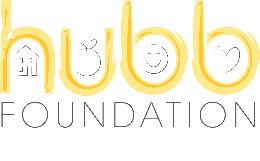 Hubb Pot ProjectWe would love to hear your thoughts on our Hubb Pot/Hubb Grub project and would like you to complete this survey.  In return we will give you a Slow Cooker recipe book so that you can continue cooking!Please put a tick or cross in the circle that applies1. We enjoyed taking part in the Hubb Pot project:⃝ Agree⃝ Neither agree or disagree⃝ Disagree2. We learned a lot about food, ingredients and seasoning:⃝ Agree⃝ Neither agree or disagree⃝ Disagree3.Using the Hubb pot has inspired me and/or the family to try other recipes:⃝ Agree⃝ Neither agree or disagree⃝ Disagree4.The recipes and instructions were easy to follow:⃝ Agree⃝ Neither agree or disagree⃝ Disagree5.The project made a financial difference to our household:⃝ Agree⃝ Neither agree or disagree⃝ Disagree6. The Children got involved in the cooking:⃝ Yes⃝ No7. We enjoyed trying new foods:⃝ Agree⃝ Neither agree or disagree⃝ Disagree8. We have eaten more healthily:⃝ Agree⃝ Neither agree or disagree⃝ Disagree9. The portion sizes we provided was adequate:⃝ Yes⃝ No10.Collecting the ingredients and recipes every week from the school was OK?⃝ Yes⃝ No11.Please add any comments on your experience of the Hubb Pot Project:Please return this form to your contact at the school. Thank you 